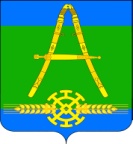 АДМИНИСТРАЦИЯ АЛЕКСАНДРОВСКОГО СЕЛЬСКОГОПОСЕЛЕНИЯ  УСТЬ-ЛАБИНСКОГО  РАЙОНАР А С П О Р Я Ж Е Н И Еот 03.06.2019 г.  	                                                                                      № 75-рхутор АлександровскийО создании постоянно действующей комиссии по обследованию автомобильных дорог местного значения Александровского сельского поселения Усть-Лабинского районаВ соответствии с федеральными законами от 06 октября 2003 года
№ 131-ФЗ «Об общих принципах организации местного самоуправления в Российской Федерации», от 08 ноября 2007 года № 257-ФЗ «Об автомобильных дорогах и о дорожной деятельности в Российской Федерации», приказом Минтранса Российской Федерации от 27 августа 2009 года № 150 «О порядке проведения оценки технического состояния автомобильных дорог»:
        1. Создать постоянно действующую комиссию по обследованию автомобильных дорог местного значения Александровского сельского поселения Усть-Лабинского района, согласно приложению № 1 к настоящему распоряжению.2. Постоянно действующей комиссии по обследованию автомобильных дорог местного значения Александровского сельского поселения Усть-Лабинского района,  произвести  оценку технического состояния автомобильных дорог местного значения Александровского сельского поселения Усть-Лабинского района до 01 июля 2019 года.
        3. Утвердить  форму акта оценки состояния автомобильных дорог 
местного значения Александровского сельского поселения Усть-Лабинского района, согласно приложению № 2 к настоящему распоряжению.       4. Распоряжение администрации Александровского сельского поселения Усть-Лабинского района от 20.06.2018 года № 106-р «О создании постоянно действующей комиссии по обследованию автомобильных дорог местного значения Александровского сельского поселения Усть-Лабинского района» признать утратившим силу.
      5. Контроль за исполнением настоящего распоряжения возложить на главу  Александровского сельского поселения Усть-Лабинского района Харько Н.Н.      6. Общему отделу администрации Александровского сельского поселения Усть-Лабинского района (Локтионова ) обнародовать настоящее распоряжение в установленном порядке.       7. Распоряжение вступает в силу со дня его обнародования.Глава Александровского сельского поселенияУсть-Лабинского района                                                              Н.Н. Харько                     Приложение № 1
к распоряжениюАдминистрации Александровского сельского поселения Усть-Лабинского района  
от 03.06.2019 г № 75-рСОСТАВ
постоянно действующей комиссии по обследованию автомобильных дорог местного значения Александровского сельского поселенияУсть-Лабинского районаГлава Александровского сельского поселенияУсть-Лабинского района                                                              Н.Н. Харько                     Приложение № 2
к распоряжениюАдминистрации Александровского сельского поселения Усть-Лабинского района  
от 03.06.2019 г № 75-рАКТ
оценки состояния автомобильных дорог 
местного значения Александровского сельского поселенияУсть-Лабинского районаПостоянно действующая комиссия по обследованию автомобильных дорог местного значения Александровского сельского поселения Усть-Лабинского района, утвержденная распоряжением администрации Александровского сельского поселения Усть-Лабинского района сельского поселения от ____________ 20__ г. № ____
в составе:
председателя комиссии:
секретарь комиссии:
членов комиссии:________________________________________________________________________________________________________________________________________________________________________________________________________________________________________________________________________________
Рассмотрев представленную документацию: ____________________________и проведя визуальное обследование объекта ____________________________
__________________________________________________________________(указать наименование объекта и его функциональное назначение)
по адресу:___________________________________________________________
год ввода в эксплуатацию _________, 
дата последнего ремонта, реконструкции ___________________________, протяженность ___________________________ км.,
          Комиссия установила следующее:
1) параметры и характеристики автомобильной дороги, определяющие степень соответствия нормативным требованиям постоянных (незначительно меняющихся в процессе эксплуатации или меняющихся после реконструкции и капитального ремонта) параметров и характеристик автомобильной дороги (технический уровень автомобильной дороги):
ширина проезжей части и земляного полотна _____________________ 
габариты искусственных дорожных сооружений____________________ 
наличие элементов водоотвода___________________________________ 
наличие элементов обустройства дороги и технических средств организации дорожного движения_____________________________________ 
2) параметры и характеристики автомобильной дороги, определяющие степень соответствия нормативным требованиям переменных параметров и характеристик автомобильной дороги, организации и условий дорожного движения, изменяющихся в процессе эксплуатации автомобильной дороги (эксплуатационное состояние автомобильной дороги):
объем и вид повреждений проезжей части, земляного полотна и системы водоотвода, искусственных дорожных сооружений, элементов обустройства дороги и технических средств организации дорожного движения_________________________________________________________;
Заключение:
1. Заключение по оценке технического состояния объекта:___________________________________________________________;
2. Предложения по устранению недостатков, сроки их проведения, конкретные исполнители:____________________________________________.
Председатель комиссии ____________________ /____________________/Секретарь комиссии _______________________/ ____________________/Члены комиссии _______________________/ ____________________/                             _______________________/ ____________________/                             _______________________/ ____________________/                            _______________________/ ____________________/                            _______________________/ ____________________/ХарькоНаталия Николаевна  - глава Александровского сельского поселения Усть-Лабинского района, председатель комиссииРепинаГалина Александровна- начальник финансового отдела администрации Александровского сельского поселения Усть-Лабинского района, секретарь комиссииЧлены комиссии:РепниковАлександр Викторович- депутат Совета Александровского сельского поселения Усть-Лабинского района (по согласованию)ИзвековаНадежда Михайловна- специалист 1 категории финансового отдела администрации Александровского сельского поселения Усть-Лабинского районаЧехонацкаяАнтонина Петровна- специалист 2 категории общего отдела администрации Александровского сельского поселения Усть-Лабинского района  Брехова Оксана Олеговна - Специалист финансового отдела администрации Александровского сельского поселения Усть-Лабинского районаГорскихНиколай Борисович- директор МКУ «Юг» Александровского сельского поселения Усть-Лабинского района, по согласованию